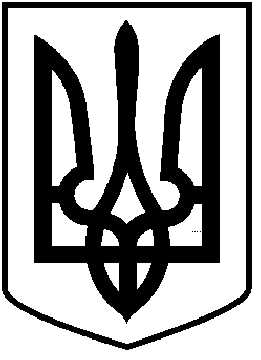                                       ЧОРТКІВСЬКА  МІСЬКА  РАДА ДЕВ’ЯНОСТА ПОЗАЧЕРГОВА СЕСІЯ СЬОМОГО СКЛИКАННЯ                                                                  РІШЕННЯ                                  18 травня  2020 року                 м. Чортків                                                                                           № 1912Про внесення змін до рішення Білівської сільської  ради  від 16  грудня  2019  року № 1227 «Про сільський бюджет на 2020 рік»(код бюджету19316503000)Відповідно до пункту 23 частини 1 статті 26 Закону України «Про місцеве самоврядування в Україні», керуючись статтями 71, 72, 78, 85 Бюджетного кодексу України, міська радаВИРІШИЛА:1.Внести зміни до фінансування сільського бюджету на 2020 рік згідно з додатком 1.2.Внести зміни до розподілу видатків сільського бюджету на 2020 рік (додаток 2 до рішення Білівської сільської ради від 16 грудня 2019 року № 1227 «Про сільський бюджет на 2020 рік») згідно з додатком 2, в тому числі:            - зміни видатків загального фонду в сумі 12 000 гривень (зменшення) за рахунок передачі коштів загального фонду сільського бюджету до бюджету розвитку (спеціального фонду).           - перерозподілу видатків загального та спеціального фондів міського бюджету, в тому числі передача із загального фонду бюджету до бюджету розвитку (спеціального фонду) – 12 000 гривні (збільшення).          3. Додатки 1 – 2 до цього рішення є його невід’ємною частиною. 4.Контроль за виконанням рішення покласти на голову комісії з реорганізації Білівської сільської ради Котузу Н.І. та постійну комісію міської ради з бюджетно–фінансових, економічних питань, комунального майна та інвестицій.Міський голова  			           	  Володимир ШМАТЬКО